Fiche d’inscription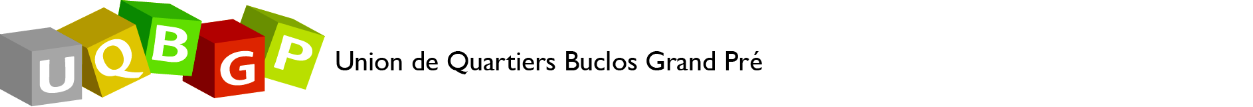                                                SOPHROLOGIEMercredi 18h30Tarif annuel (trimestriel) hors adhésion UQBGP (15€)Meylanais                                     Non Meylanais201 € (67)                                         225 € (75)